DR. JOSE ROBERTO GARCÍA CASTILLO.                               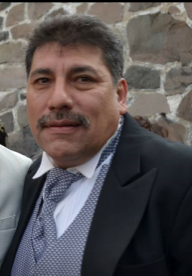 ENERO 2022 Matrícula  99140197   RFC GACR640718CC3  Numero de Seguridad Social 0499641240 1F64 ORDomicilio: 	Mártires de Cananea #3325		Frac. Revolución   CP. 45580		Tlaquepaque, Jal.Fecha de Nacimiento: 18 de Julio 1964 Cel. 3313011739FORMACION ACADEMICA2012-2014                                  Maestría en gestión de la salud                                                      Universidad del Valle de México (UVM)                                                     Título2012			Diplomado en Medicina del trabajo			Constancia por el Colegio de Medicina del trabajo.2006 – 2009	              	 Especialidad en Medicina Familiar.                                                       Universidad Nacional  Autónoma de México. 			 Título1990 – 1994		Especialidad Cirujano General, Nuevo Hospital Civil.1984 – 1990		Medico Cirujano Y Partero                                                      Facultad de Medicina Universidad de Guadalajara.			TítuloEXPERIENCIA LABORAL1999 – ACTUAL		Empresa: Instituto Mexicano del Seguro Social			Sector empresarial: Salud			Puesto: Médico Familiar			Jefe Inmediato: Director de la UMF 392004 – 2013		Empresa: Fedex express 			Sector empresarial: Paquetería y Mensajería 			Puesto: Médico Empresarial			Jefe Inmediato: Jefe de Recursos humanos			Descripción del puesto: Medico empresarial			1998 –  2006		Empresa: CR Mexicana / SKF			Sector empresarial: Industria Metal Metálica			Puesto: Médico			Jefe Inmediato: Jefe de  Recursos Humanos			Descripción del puesto: Médico1998 –  2005		Empresa: Corporativo Corey			Sector empresarial: Industria del Acero			Puesto: Médico			Jefe Inmediato: Gerente General			Descripción del puesto: Médico1996 – 1997		Empresa: Conalep plantel Tonalá.			Sector empresarial: Escolar			Puesto: Profesor titular 			Jefe Inmediato: Director 			Descripción del puesto: Profesor de las cátedras Anatomía, Fisiología, 			Farmacología, Patología.1996 – 1997		Empresa: Clínica San José de Jocotepec, Jalisco.			Sector empresarial: Salud			Puesto: Cirujano titular 			Jefe Inmediato: Director Medico			Descripción del puesto:  Cirugía General1992 –  1995		Empresa: Nuevo Hospital Civil de Guadalajara.			Sector empresarial: Salud			Puesto: Residente de Cirugía General			Jefe Inmediato: Jefe de Enseñanza del Nuevo Hospital Civil			Descripción del puesto: Residente de cirugía General1991 – 			Empresa: Hospital Santa María Chapalita			Sector empresarial: Salud			Puesto: Residente  Rotatorio del servicio de Terapia Intensiva			Jefe Inmediato: Director Médico 			Descripción del puesto: Residente de Terapia Intensiva1991 – 			Empresa: Escuela de Enfermería Josefina Dueñas Montoya			Sector empresarial: Escolar			Puesto: Profesor titular 			Descripción del puesto: Profesor de las cátedras de Farmacología, Fisiología y Pediatría.1990 – 			Empresa: Instituto Jean Piaget			Sector empresarial: Escolar			Puesto: Profesor titular 			Descripción del puesto: Profesor de las cátedras de Primeros Auxilios, y Puericultura.				                ACTIVIDADES EXTRA CURRICULARES2014                                            Autor en la investigación científica  ¨proyecto de intervención                                                     Para disminuir el tiempo de espera de en los usuarios de la consulta externa                                                      en la  UMF #39 Álamo¨2009			Autor en la  Investigación científica “Aumento de peso y talla en los niños			Alimentados al seno materno vs lactancia artificial en la UMF #39 1995 			Participe científicamente en la III Reunión Avances de Medicina 1995 del 			Nuevo Hospital Civil como ponente de los temas “Incidencia de Apendicitis 			Amibiana” y “Amoxicilina Clavulanato como Profilaxis en Pacientes 			Colesistectomizados electivamente”1994			Participe científicamente en el XX Congreso Nacional e Internacional de la			Sociedad Mexicana de Cirujanos de Recto y Colón A.C. como autor del 			Tema “Apendicitis Amibiana”1990                                             Miembro del Consejo de la Facultad de Medicina Universidad de  Guadalajara1988	                                    Investigación científica: Enfermedad De Chagas en la cabecera municipal de Atenquillo Jalisco.